展愛隊第38期(112年)幹部團112年1月幹部會議資料日期：111年1月14日(六)時間：17:00~19:00地點：家扶中心器材需求：電腦或手機(可上網)。請假名單：翁美玲、謝閔宇、黃淑貞討論事項12/18南投展愛交流活動
少了事先討論，分工不明確。12/25維他露紅包發放典禮
工作分配被打亂，指揮者變成到處指派1/5志工表揚&歲末聯歡
流程過趕太多節目都被擠壓1/14賴旺里社區家扶日
因逢學測，來客、業績不佳。
地點不明確，夥伴找不到地方。聯合隊慶恢復四隊自辦討論
可能考慮回復，拆開歲末聯歡與聯合隊慶，會與其他四隊隊長討論後提議給中心。2/19志工招募工作分配（提醒未達續隊標準夥伴出席）
老師會再PO臉書增加招募
15:00~17:00 幹部會議
17:00~18:00 志工招募
18:00~19:00 志工職前訓練(隊長會準備點心)
19:00~21:00 新春團拜2/19新春團拜企劃書
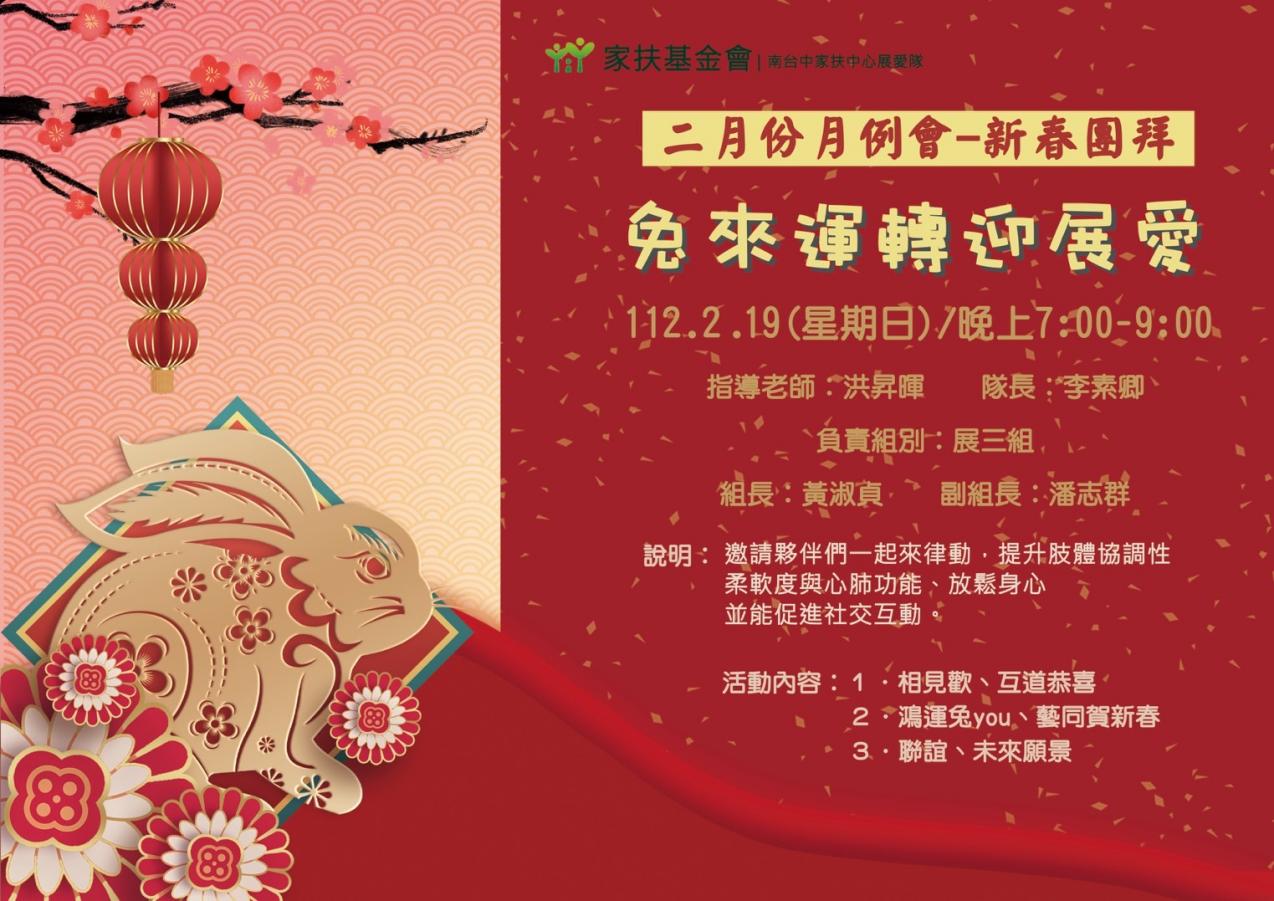 三月志工訓練（一）
1/31企劃書提交上個月議題延續：
月訊存廢?
同意廢除：0票
幹部優惠條款?
四隊幹部聯合聚餐請老師提案各組未達續隊門檻、續隊意願追蹤
降低標準：15小時出勤時數加上3次(含)以上月例會/隊員大會/聯合隊慶參加，或是雙倍(30小時)出勤時數。
2023年分組名單
臨時動議下次幹部會議時間、地點：2/19 15:00 家扶中心指導老師洪昇暉隊長李素卿副隊長林振川司庫李惠如顧問王志誠組長文書組田鳳英顏鵬洲展一組展一組副組長展二組周聿家展二組副組長廖淑敏展三組展三組副組長潘志群組別姓名服務時數月會參加次數續隊門檻續隊意願展一組蔡植丞81╳續隊展一組沈善剴7.53╳續隊展一組林以羚11╳展友展一組忻健生33╳展友展二組莊舒郁17.51╳續隊展二組吳昱慧3.51╳展友行政組文書組展一組展二組展三組展友李素卿田鳳英謝閔宇周聿家黃淑貞鄧美娟林振川顏鵬洲蔡植丞廖淑敏潘志群鄭文凱李惠如林玉婷林錦華蕭婷懌賴嘉彬胡直斌王志誠蔡文祥孫守澤李敏華陳嶸銨呂月雲翁美玲蘇世偉賴素煖葉士豪賴彥儒劉羽珊張翎軒陳毅佩劉雅淑陳子鈴陳偉宗鄭麗敏廖婉如曹建勛何建國陳月秀沈善剴朱晨梅李妍萱魏駿紘詹雅妃蔡乙瑄黃立倫林添榮林翠純張益嘉郭虹汝莊舒郁黃文衍高秋美廖家敏蔡植先胡容王之寓蔡湘芸李雅琪廖巧馨王俊彥林巧雯林以羚陳芝儀吳昱慧黃太華忻健生